Appendix HEmergency Bag – Weekly/After Use ChecklistWard: ……………………… Location: …………………………………         Year ……………………Please verify that the emergency bag contains the following items, in date & full working order. Please  if equipment is present, clean and useablePlease insert: 1= soiled – if able to please replace/clean if appropriate		 2= unavailable/on orderPlease report any issues to Resuscitation Officer by email: resus@shsc.nhs.uk                                                                         Date:                                                                         Date:2 x Adult Non-rebreathing 100% Oxygen masks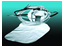 Single use         2 x Adult Non-rebreathing 100% Oxygen masksSingle use         2 x Individual oxygen tubingSingle use         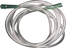 2 x Individual oxygen tubingSingle use         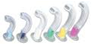 2 x Oropharyngeal airway Size 4            2 x Oropharyngeal airway Size 32 x Oropharyngeal airway Size 2                                          1 x Vitalograph Emergency Aspirator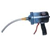 1 x Vitalograph Emergency Aspirator1 x Single use bag, valve and mask (with Oxygen reservoir) Single use           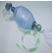 1 x Single use bag, valve and mask (with Oxygen reservoir) Single use           1 x Single use pocket maskSingle use              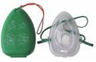 1 x Single use pocket maskSingle use              1 x Tough-cut Scissors      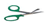 1 x Tough-cut Scissors      2 x Naso-pharyngeal Airway (Size 6mm)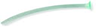 2 x Naso-pharyngeal Airway (Size 6mm)2 x Lubricating Jelly (sachet)                     2 x Lubricating Jelly (sachet)                     1 x Lightweight Portable Oxygen Cylinder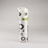 1 x Lightweight Portable Oxygen Cylinder1 x Ligature CutterSharpen after use                              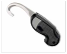 1 x Ligature CutterSharpen after use                              4 (pairs) x Gloves                                                                  4 (pairs) x Gloves                                                                  1 x Pulse oximeter 1 x Pulse oximeter Doctors BoxDoctors BoxDoctors BoxDoctors BoxDoctors BoxDoctors BoxDoctors BoxDoctors BoxDoctors BoxDoctors BoxDoctors BoxDoctors BoxDoctors BoxDoctors BoxDoctors BoxDoctors BoxDoctors BoxDoctors BoxDoctors BoxDoctors BoxDoctors BoxDoctors BoxDoctors BoxDoctors BoxDoctors BoxDoctors BoxDoctors Box2 x Cannula Size 16g – 45mm GREY                           2 x Cannula Size 16g – 45mm GREY                           2 x Cannula Size 18g – 45mm GREEN                        2 x Cannula Size 18g – 45mm GREEN                        2 x Cannula Size 20g – 32mm PINK 2 x Cannula Size 20g – 32mm PINK 2 x Cannula Size 22g – 25mm BLUE2 x Cannula Size 22g – 25mm BLUE2 x Niko-Fix (fixation device for IV cannula)2 x Niko-Fix (fixation device for IV cannula)1 x Micropore tape (2.5cm) - roll1 x Micropore tape (2.5cm) - roll3 x Pre-filled syringes - Adrenaline 1:10,000 10mls = 1mg3 x Pre-filled syringes - Adrenaline 1:10,000 10mls = 1mgEmergency Drug Tray (may be kept separate to bag but should be readily available near the bag)Syringes - 1ml, 3ml, 5ml, 10ml (2 of each)Needles – blue and green (2 of each)Emergency Drug Tray (may be kept separate to bag but should be readily available near the bag)Syringes - 1ml, 3ml, 5ml, 10ml (2 of each)Needles – blue and green (2 of each)Initials of person inspectingInitials of person inspectingTeam Manager 4 weekly Check                       Date:Team Manager 4 weekly Check                       Date:Findings:Findings:Team Manager Signature:Team Manager Signature: